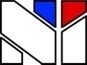 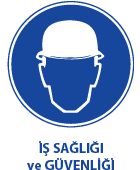 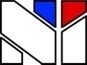 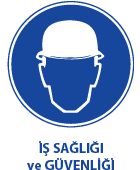 GÜDEKGüvenlik Denetim KontrolBÖLÜM:10- UYGULAMALARKONU:10B- ILO DİREKTİFLERİ 10-BILO DİREKTİFLERİ 166 NOLU SÖZLEŞMEGEMİADAMLARININ ÜLKELERİNE GERİ GÖNDERİLMESİNE İLİŞKİN 166 SAYILI SÖZLEŞME 10B---ILO- 166 Gemiadamlarının ülkelerine geri gönderilmesineILO Kabul Tarihi: 24 Eylül 1987Kanun Tarih ve Sayısı: 15.7.2003 / 4941Uluslararası Çalışma Bürosu Yönetim Kurulu'nun daveti üzerine 24 Eylül 1987 tarihinde Cenevre'de yaptığı yetmişdördüncü oturumunda,1926 yılına ait Gemiadamlarının Geri Gönderilmesi Hakkında Sözleşme'nin ve 1926 yılına ait Gemiadamlarının (Kaptan ve Miçoların) Geri Gönderilmesi Hakkında Tavsiye Kararı'nın kabul edilmesinden bu yana deniz nakliyat sektöründe meydana gelen gelişmelerin; Sözleşme'de, Tavsiye Kararı'nın uygun unsurlarını da içerecek şekilde, düzeltme gerektirdiğini müşahede ederek ve gemiadamlarının geri gönderilmesine ilişkin olarak, 1926 yılına ait Gemiadamlarının Geri Gönderilmesi Hakkında Sözleşme de yer verilmeyen pek çok konuda ulusal mevzuat ve uygulamaların dikkate değer gelişmeler sağladığına işaretle; gemiadamlarının geri gönderilmeleri hususunun bazı yeni yönleri açısından ve deniz nakliyatçılığında yabancı uyrukluları çalıştırmanın yaygınlaştığı da hesaba katılarak, yeni bir uluslararası belgeye gereksinim duyulduğu göz önünde bulundurularak, gündemin 5. Maddesini oluşturan 1926 yılına ait 23 numaralı Gemiadamlarının Geri Gönderilmesi Hakkında Sözleşme'nin ve 1926 yılına ait 27 numaralı Gemiadamlarının (Kaptan ve Miçoların) Geri Gönderilmesi Hakkında Tavsiye Kararı üzerine verilen önergelerin benimsenmiş ve bu önergelerin bir uluslararası sözleşme hüviyeti kazanması kararlaştırılarak, bin dokuz yüz seksen yedi yılı Ekim ayının dokuzuncu günü, 1987 yılına ait Gemiadamlarının Geri Gönderilmesi (değişik) Sözleşmesi adıyla anılacak olan aşağıdaki Sözleşmeyi kabul etmiştir.BÖLÜM lKAPSAM ve TANIMLARMadde 11. Bu Sözleşme, yürürlükte olduğu Üye'nin ülkesine kayıtlı hem kamu hem de özel sektöre ait genellikle ticari deniz taşımacılığı işine tahsis edilmiş, deniz aşırı sefer yapan gemilere ve bu türden gemilerin sahiplerine ve bu tür gemilerde çalışan gemi adamlarına uygulanır.2. Tatbikatı elverişli ise yetkili merci, bu Sözleşmenin hükümlerini balıkçı teknesi sahipleri ve balıkçıların temsil yetkisine sahip örgütlerine danışarak ticari deniz balıkçılığına da uygular.3. Bu Sözleşme bağlamında gemilerin ticari deniz nakliyat gemisi ya da ticari deniz balıkçılığı gemisi olarak kabul edilmelerine ilişkin belirsizlikleri gemi sahibi, gemiadamı ve balıkçı örgütleriyle istişarede bulunduktan sonra yetkili merci giderecektir.4. Bu Sözleşme bağlamında "gemiadamı" sözcüğü, bu Sözleşme hükümlerine tabi bir deniz aşırı sefer yapan gemide herhangi bir sıfatla istihdam edilmiş kişi anlamında kullanılır.BÖLÜM IIHAK KAZANIMLARIMadde 21.          Gemiadamı aşağıda belirtilen durumlarda ülkesine gönderilme hakkına sahiptir;a.          süreli ücretli iş veya belirlenmiş bir sefer yurtdışında sona ermiş ise,b.          sözleşme hükümleri veya gemiadamının yaptığı iş akdine göre verilen bildirimin süresinin dolması üzerine,c.           tıbbi olarak seyahat etmesi mümkün ise, ülkesine geri gönderilmesini gerektiren bir hastalık, sakatlık veya tıbbi tedavi durumunda seyahat etmesini engelleyecek bir durum olmadığı tespit edildiği zaman, hastalık, yaralanma veya diğer sağlık nedenleri yüzünden,d.          geminin batması halinde,e.          iflas, geminin satışı, kütük değişikliği ya da benzer nedenlerle gemi sahibinin, işveren olarak yasalardan veya akitten kaynaklanan yükümlülüklerini yerine getirebilmesinin mümkün olmadığı hallerde,f.            ulusal mevzuat veya toplu sözleşmelerde belirlendiği şekliyle gemiadamı geminin yollandığı savaş bölgesine gitmeye rıza göstermiyorsa,g.          bir hakem kararı veya toplu sözleşme hükmüne uygun olarak ya da benzer başka bir sebeple çalışmaya ara verilmesi veya çalışmanın sona erdirilmesi halinde,2.          Gemiadamının ülkesine gönderilme hakkını kazanması için gemide çalışması icap eden azami süreyi ki bu süre 12 aydan kısa bir süre olur, ulusal mevzuat veya toplu sözleşme belirler. Söz konusu azami süre belirlenirken gemiadamının çalışma ortamını etkileyen koşullar dikkate alınır. Her Üye mümkün olan her halde teknolojik değişim ve gelişmeler ışığında bu süreyi azaltmayı gözetir ve Deniz Taşımacılığı Ortak Komisyonu'nun konuyla ilgili tavsiyelerinden herhangi birinin yönlendirmesine açık olabilir.BÖLÜM IIIVARIŞ YERLERİMadde 31.          Bu Sözleşmenin yürürlükte olduğu her Üye, ulusal mevzuatında gemiadamlarının ülkelerine gönderilebilecekleri varış yerlerini belirler.2.          Bu şekilde öngörülen varış yerleri arasına gemiadamının işe alındığı yer, toplu sözleşmeyle şart koşulan yer, gemiadamının ikamet ettiği yer veya işe alınma sırasında karşılıklı olarak üzerinde anlaşmaya varılan yer dahil edilir. Gemi adamı öngörülen varış yerleri arasından geri gönderileceği yeri seçme hakkına sahiptir.BÖLÜM IVGERİ GÖNDERME HAZIRLIKLARIMadde 41.          Uygun ve süratli vasıta ile geri göndermenin ayarlanması gemi sahibinin yükümlülüğüdür. Normal ulaşım biçimi hava yoluyla olanıdır.2.          Gönderme masrafları gemi sahibi tarafından karşılanır.3.          Geri gönderme; ulusal mevzuat veya toplu sözleşmelere göre gemiadamının çalışma ilişkisinden kaynaklanan yükümlülüklerini ciddi olarak yerine getirmemesinden dolayı gerçekleşiyor ise, bu Sözleşme hükümleri, ulusal mevzuat veya toplu sözleşme icabı gönderme masraflarının tamamı ya da bir kısmının gemi adamından tahsil edilmesi hakkına halel getirmez.4.          Gemi sahibi tarafından karşılanacak masraflar aşağıdakileri içerir:a.          3. madde gereğince seçilen varış noktasına gidiş,b.          gemiadamının gemiden ayrılmasından itibaren varış noktasına kadar yiyecek ve barınma giderleri,c.           ulusal mevzuat veya toplu sözleşme hükümlerinde yer verilmiş ise gemiadamının gemiden ayrılmasından itibaren varış noktasına kadar ücret ve harçlıklar,d.          gemiadamının 30 kilograma kadar kişisel bagajının varış noktasına kadar taşınma masrafları,e.          zaruri hallerde gemiadamının varış noktasına seyahat etmesine engel bir durum ortadan kalkıncaya kadar tedavi giderleri.5.          Gemi sahibi, çalışma ilişkisinin başlangıcında gemiadamından geri gönderilme masrafları karşılığında peşinen bir ödeme yapmasını istemeyeceği gibi 3.fıkra ile hükmedilen haller dışında ücret ve diğer kazançlarından geri gönderilme masrafını tahsil etmez.6.          Ulusal mevzuat; gemi sahibinin, kendisi tarafından istihdam edilmemiş gemiadamının geri gönderilme masraflarını söz konusu gemiadamını istihdam eden işverenden tahsil etmesi hakkına halel getirmez.Madde 5Gemi sahibi geri gönderilme hakkını kazanmış bir gemiadamının gönderilme masraflarını karşılamaz veya gerekli hazırlıkları yapmaz ise;a.          Geminin kayıtlı olduğu üyenin yetkili mercii ilgili gemiadamının geri gönderme masraflarını karşılar, gerekli hazırlıkları yapar. Geminin kayıtlı olduğu üye bunu yerine getirmez ise gemiadamının geri gönderilirken ayrılacağı devlet ya da uyruğu olduğu devlet gönderilme masraflarını karşılar ve gerekli hazırlıkları yapar. Masrafı karşılayan ve hazırlıkları yapan devlet geminin kayıtlı olduğu üyeden masrafı tahsil eder.b.          Gemiadamının gönderilmesine ilişkin tahakkuk eden masraflar geminin kayıtlı olduğu üye tarafından gemi sahibinden tahsil edilebilir niteliktedir.c.           Gönderme giderleri, 4.maddenin 3.fıkrasıyla hükmedilenlerin dışında hiçbir şekilde gemi adamına yüklenemez.BÖLÜM VDİĞER DÜZENLEMELERMadde 6Ülkesine geri gönderilecek gemiadamı pasaport ve geri gönderilmesiyle ilgili diğer kimlik belgelerini alır.Madde 7Geri gönderilme için bekleme ve yolculukta geçen süre gemiadamının hak kazandığı ücretli izin süresinden düşülemez.Madde 8Gemiadamı 3.madde uyarınca varış noktasına ulaştığında ya da geri gönderilme hakkını ulusal mevzuat veya toplu sözleşmelerle belirlenen makul bir süre içinde talep etmediğinde usulüne uygun olarak geri gönderilmiş olduğu kabul edilir.Madde 9Bu Sözleşmenin hükümleri, toplu sözleşmeler veya ulusal koşullara uygun diğer yollardan yürürlüğe konmadığı takdirde ulusal yasa veya tüzükler yoluyla yürürlüğe konulur.Madde 10Her üye limanlarını ziyaret eden veya karasularından ya da karasal su yollarından geçen gemilerde çalışan gemiadamlarının ülkelerine geri gönderilmelerini olanaklı kıldığı gibi yerlerine başka gemiadamlarının alınmasına da olanak sağlar.Madde11Her üyenin yetkili mercii ülkesinde kayıtlı gemi sahiplerinin bu Sözleşmenin hükümlerine göre hareket etmelerini yeterli gözetim ve denetim uygulayarak temin eder ve konuyla ilgili bilgiyi Uluslararası Çalışma Örgütü'ne bildirir.Madde 12Bu Sözleşmenin metni; bu Sözleşmenin geçerli olduğu üye devlete kayıtlı her geminin mürettebatının anlayacağı dilde hazırlanıp istifadeye sunulur.Madde 13Bu Sözleşme 1926 yılına ait Gemiadamlarının Geri Gönderilmesi Sözleşmesi'ni değiştirir.Madde 14Bu sözleşme’nin kesin onama belgeleri Uluslararası Çalışma Bürosu Genel Müdürüne gönderilir ve onun tarafından tescil edilir.Madde 151.          Bu Sözleşme, sadece onama belgesi Genel Müdür tarafından tescil edilen Uluslararası Çalışma Örgütü üyesi ülkeler için bağlayıcıdır.2.          Bu sözleşme , iki üyenin onay belgesi Genel Müdür tarafından tescil edildiği tarihten on iki ay sonra yürürlüğe girer.3.          Bu sözleşme, daha sonra, onu onaylayan her üye için, onay belgesinin tescil edildiği tarihten on iki ay sonra yürürlüğe girer.Madde 161.          Bu Sözleşmeyi onayan her üye, onu ilk yürürlüğe girdiği tarihten itibaren on yıllık bir süre sonunda Uluslararası Çalışma Bürosu Genel Müdürüne göndereceği ve bu Genel Müdürün tescil edeceği bir belge ile feshedebilir. Fesih, tescil tarihinden ancak bir yıl sonra geçerli olur.2.          Bu Sözleşmeyi onamış olup da, onu bundan önceki fıkrada sözü edilen on yıllık sürenin bitiminden itibaren bir yıl zarfında bu maddede öngörüldüğü şekilde feshetmeyen her üye, yeniden on yıllık bir müddet için bağlanmış olur ve bundan sonra bu Sözleşmeyi, her on yıllık süre bitiminde, bu maddede öngörülen şartlar içinde feshedebilir.Madde 171.          Uluslararası Çalışma Bürosu Genel Müdürü, Örgüt üyeleri tarafından kendisine bildirilen bütün onama ve fesihlerin kaydedildiğini Uluslararası Çalışma Örgütünün bütün üyelerine duyurur.2.          Genel Müdür, kendisine gönderilen Sözleşmenin ikinci onama belgesinin kaydedildiğini örgüt üyelerine duyururken bu sözleşmenin yürürlüğe gireceği tarih hakkında örgüt üyelerinin dikkatini çeker.Madde 18Uluslararası Çalışma Bürosu Genel Müdürü, yukarıdaki maddeler gereğince, kaydetmiş olduğu bütün onama ve fesihlere ilişkin tüm bilgileri, Birleşmiş Milletler Antlaşmasının 102 nci maddesi uyarınca kaydedilmek üzere, Birleşmiş Milletler Genel Sekreterine ulaştırır.Madde 19Uluslararası Çalışma Bürosu Yönetim Kurulu, gerekli gördüğü zaman bu Sözleşmenin, uygulanması hakkındaki bir raporu Genel Konferansa sunar ve onun tamamen veya kısmen değiştirilmesi konusunun konferans gündemine alınması gereği hakkında karar verir.Madde 201.          Konferans, bu Sözleşmeyi tamamen veya kısmen değiştiren yeni bir Sözleşme kabul etmesi halinde ve bu yeni Sözleşme aksini öngörmediği takdirde;a.          Değiştirici yeni Sözleşmenin bir üye tarafından onanması durumu, yukarıdaki 16 ıncı madde dikkate alınmaksızın ve değiştirici yeni Sözleşme yürürlüğe girmiş olmak kayıt ve şartıyla, bu Sözleşmenin derhal ve kendiliğinden feshini gerektirir.b.          Değiştirici yeni Sözleşmenin yürürlüğe girmesi tarihinden itibaren, bu Sözleşme üyelerin onamasına artık açık bulundurulamaz.2.          Bu Sözleşme, onu onayıp da değiştirici Sözleşmeyi onamamış bulunan üyeler için, her halükarda şimdiki şekil ve içeriği ile geçerli olmakta devam eder.Madde 21Bu sözleşmenin Fransızca ve İngilizce metinlerinin her ikisi de aynı şekilde geçerlidir.HİENRİCH PRENSİPLERİ ÖZETİPrensip-2: İş kazaların ağırlıklarıPrensip-3: Kaza Sonucu Meydana Gelecek Zararın Büyüklüğü Kestirilemez, Bu Tamamen Tesadüflere Bağlıdır.İŞVERENİN SORUMLULUĞUiş sağlığı ve Güvenliği yönünden risk değerlendirilmesi yapmak veya yaptırmaklaYükümlüdür. İşverenin görevleri ise aşağıda görüldüğü gibi öncelikle bilgi edinme, görevlendirme, tehlikeleri saptama/belirleme, Dokümantasyon, riskleri saptama, önlemleri alma alınan önlemleri kontrol ve etkinliğinin devamını kontrol etme olarak belirtilebilir. çok iyi anlatılmalı ve yazılı ve imzalanarak duyurulmalıdır.